SEIGHFORD PARISH COUNCIL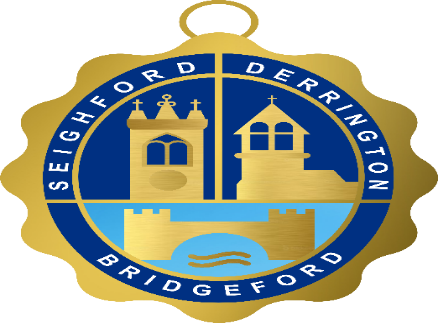 To all members of Seighford Parish Council:  You are hereby summoned to attend an Extraordinary Meeting of the Parish Council to be held on Friday 30 November 2018 at Great Bridgeford Village Hall starting at 7.30pm. 26.11.18 Lisa Horritt, Locum Clerk. Tel: 01785 240358: E-mail: seighfordparish@yahoo.co.ukAGENDA1Apologies for absence2Declaration of interests To declare any personal, pecuniary or disclosable interests in accordance with the Code of Conduct and any possible contraventions under s 106 of the LGA 1992.To note the receipt of any written requests for dispensation3Enforcement Notice Appeal and Two Planning Appeals in respect of land adjoining Church View House, Seighford ST18 9PQTo discuss and agree costs for written representation for the above appeals4Meeting Close 